Tisztelt Közgyűlés!Az igazgatási szünetről szóló 2023. évi XXVI. törvény (továbbiakban: Törvény) 1 § (1) bekezdése értelmében a Kormány rendeletében nyári, illetve téli igazgatási szünetet rendelhet el valamennyi, a kormányzati igazgatásról szóló 2018. évi CXXV. törvény 2. § (1) bekezdése szerinti kormányzati igazgatási szervre és azok foglalkoztatottjaira vonatkozóan.A Törvény átmeneti rendelkezései alapján a 2023. év vonatkozásában a Kormány csak téli igazgatási szünetet rendelhet el.A törvényi felhatalmazással élve elfogadásra került a 2023. évi téli igazgatási szünet elrendeléséről szóló 407/2023. (VIII. 30.) Korm. rendelet, melynek értelmében a 2023. évi téli igazgatási szünet 2023. december 27. napjától 2024. január 1. napjáig tart. A Törvény 7. § (1) bekezdésének c) pontja szerint a Korm. rendeletben meghatározott időszakra igazgatási szünetet rendelhet el a vármegyei önkormányzati hivatal tekintetében a vármegyei közgyűlés.A Törvény 7. § (3) bekezdése alapján a közgyűlésnek az igazgatási szünet elrendeléséről szóló döntését a tárgyév március 1. napjáig kell főszabály szerint közzétenni, azonban 2023. évben átmeneti rendelkezés irányadó. Ennek értelmében a közgyűlés igazgatási szünet elrendeléséről szóló határozatát 2023-ban a Kormány 2023. évi igazgatási szünetről szóló rendeletének kihirdetését követő 90. napig kell közzétenni, azaz legkésőbb 2023. november 28. napján.A közszolgálati tisztviselőkről szóló 2011. évi CXCIX. törvény (Kttv.) 232. § (3) bekezdése értelmében a képviselő-testület – a Kormány ajánlásának figyelembevételével – a rendes szabadság kiadására egyébként is jogosult igazgatási szünetet elrendelni, azonban a Törvény ezt a jogosultságot, kifejezetten a kormányzati igazgatási szervekre vonatkozóan megállapított időszakra megerősíti, egyben megállapítja az ily módon elrendelt igazgatási szünetre vonatkozó, munkavégzéssel és ügyfélfogadással kapcsolatos részletszabályokat. A Törvény rögzíti, hogy az igazgatási szünet elrendelése esetén a munkáltatói jogkör gyakorlója köteles az igazgatási szünetre eső valamennyi munkanapra szabadságot kiadni, azzal, hogy:ebben az esetben nem alkalmazandó a foglalkoztatottra irányadó jogszabály azon rendelkezése, miszerint a szabadság egy részével a foglalkoztatott rendelkezik (kötelező szabadság)először a 2023. évi szabadságot kell kiadniha a 2023. évi szabadság nem elegendő, a 2024. évi szabadságot kell kiadni.Az igazgatási szünet időtartama alatt a helyi önkormányzat képviselő-testületének hivatala feladatait nem látja el és az ügyfélfogadás nem működik, ugyanakkor a halaszthatatlan közfeladatok folyamatos és zavartalan ellátását biztosítani kell. Ezzel összefüggésben a munkáltatói jogkör gyakorlója az igazgatási szünet alatt is rendelhet el munkavégzést a foglalkoztatottak vonatkozásában. Az igazgatási szünet alatti munkavégzés elrendelése esetén a munkáltatói jogkör gyakorlója a foglalkoztatott jogviszonyának létesítő okiratában meghatározottól eltérő munkavégzési helyet is kijelölhet. A munkavégzés elrendeléséről a munkavégzés időpontját legalább két nappal megelőzően, rövid úton tájékoztatni kell a foglalkoztatottat. Amennyiben munkavégzés elrendelésére kerül sor valamely foglalkoztatott vonatkozásában, arra a napra természetesen szabadságot kivennie nem kell, de a rendkívüli munkavégzés ellenértékére vonatkozó szabályok sem alkalmazandóak, hiszen nem minősül rendkívüli munkavégzésnek.Az évek során kialakult gyakorlat, valamint az éves szabadságolási ütemterv is azt mutatja, hogy a munkatársak jelentős része télen erre az időszakra (karácsony és újév körüli időszak) ütemezi éves szabadsága egy részének kivételét, erre az időszakra tartalékolja azt, melynek eredményeként a hivatal egyébként is csökkent kapacitással (lényegében egyfajta ügyeleti rendben) működik. Ugyanez jellemző az egyéb közigazgatási szervekre is, mely a Kormány által elrendelt kormányzati igazgatási szünetre tekintettel az államigazgatásban még fokozottabban érvényesül. Az igazgatási szünet lehetőséget biztosít a szabadság tervezhető, koncentrált módon történő kiadására, továbbá előnyt jelent gazdaságossági, takarékossági szempontból is, így a hivatal működésével együtt járó költségek is mérsékelhetők.Fentiekre tekintettel indokolt, hogy a kormányzati igazgatási szervekkel azonos időszakban a vármegyei önkormányzati hivatalnál is igazgatási szünet elrendelésére kerüljön sor.
Az igazgatási szünet időtartama alatt a feltétlenül szükséges feladatellátás megfelelő munkaszervezési intézkedésekkel továbbra is biztosított lesz, melynek kialakítása a hivatalvezető feladata. Mivel a vármegyei önkormányzati hivatalban nincs a települési önkormányzatokra jellemző ügyfélforgalom, illetőleg hatósági ügyek intézésére sem kerül sor, így az igazgatási szünet elrendelése ebben a tekintetben sem okoz semmilyen fennakadást.A Törvény 11. § d) pontja értelmében az igazgatási szünet elrendeléséről szóló képviselő-testületi határozatot a helyben szokásos módon (esetünkben az önkormányzat hivatalos honlapja) 2023. november 28-ig közzé kell tenni.Fentiekre tekintettel, kérem a közgyűlést, hogy a Hajdú-Bihar Vármegyei Önkormányzati Hivatalban a téli időszakra vonatkozó igazgatási szünetet a határozati javaslat szerint elrendelni szíveskedjen.HATÁROZATI JAVASLATHajdú-Bihar Vármegye Önkormányzata Közgyűlése a közszolgálati tisztviselőkről szóló 
2011. évi CXCIX. törvény 232. § (3) bekezdése, valamint az igazgatási szünetről szóló 
2023. évi XXVI. törvény 7. § (1) bekezdésének c) pontja alapján, figyelemmel a Magyarország helyi önkormányzatairól szóló 2011. évi CLXXXIX. törvény 67. § (1) bekezdésének d) pontjára 1./ a Hajdú-Bihar Vármegyei Önkormányzati Hivatalban 2023. december 27. napjától 2024. január 1. napjáig igazgatási szünetet rendel el, mely időszakban a hivatal halaszthatatlan közfeladatainak ellátását kell biztosítani. 2./ Az igazgatási szünet elrendeléséről és időtartamáról a vármegye lakosságát az önkormányzat hivatalos honlapján közzétett hirdetmény útján kell tájékoztatni.Végrehajtásért felelős:		Dr. Dobi Csaba, jegyzőHatáridő: 				2023. november 28. 3./ Felkéri a közgyűlés elnökét, valamint a jegyzőt, hogy az igazgatási szünet elrendeléséről a Hajdú-Bihar Vármegyei Kormányhivatalt, a vármegyében lévő települési önkormányzatokat, a vármegyei önkormányzatokat, valamint szükség szerint az egyéb államigazgatási és partner szervezeteket tájékoztassa.Végrehajtásért felelős:		Pajna Zoltán, a vármegyei közgyűlés elnökeDr. Dobi Csaba, jegyzőHatáridő:				a tájékoztatás tekintetében: 2023. december 15.A határozati javaslat elfogadása minősített többséget igényel.Debrecen, 2023. november 17.Pajna Zoltán      elnökAz előterjesztés a törvényességi követelményeknek megfelel:Dr. Dobi Csaba      jegyző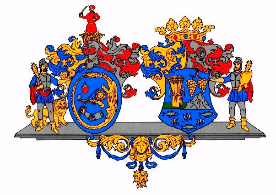 Hajdú-Bihar Vármegye ÖnkormányzatánakKözgyűléseKÖZGYŰLÉSI ELŐTERJESZTÉS3.Előterjesztő:Pajna Zoltán, a Közgyűlés elnökeTárgy:2023. évi téli igazgatási szünet elrendelése a Hajdú-Bihar Vármegyei Önkormányzati HivatalbanKészítetteKraszitsné dr. Czár EszterVéleményező bizottságok:a közgyűlés bizottságai